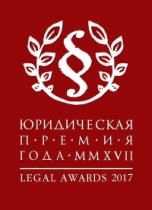 На присуждение «Юридической премии 2017 года» могут быть выдвинуты любые юрист или юридическая фирма (адвокатское объединение), в том числе посредством самовыдвижения (в одной или нескольких номинациях). Для подачи заявки заполните номинационную анкету и отправьте ее в «Юридическую практику». Номинирование является бесплатным. Однако мы просим сопровождать каждое представление организационным взносом в размере 3 000 грн за одну номинацию. На присуждение «Юридической премии 2017 года» могут быть выдвинуты любые юрист или юридическая фирма (адвокатское объединение), в том числе посредством самовыдвижения (в одной или нескольких номинациях). Для подачи заявки заполните номинационную анкету и отправьте ее в «Юридическую практику». Номинирование является бесплатным. Однако мы просим сопровождать каждое представление организационным взносом в размере 3 000 грн за одну номинацию. На присуждение «Юридической премии 2017 года» могут быть выдвинуты любые юрист или юридическая фирма (адвокатское объединение), в том числе посредством самовыдвижения (в одной или нескольких номинациях). Для подачи заявки заполните номинационную анкету и отправьте ее в «Юридическую практику». Номинирование является бесплатным. Однако мы просим сопровождать каждое представление организационным взносом в размере 3 000 грн за одну номинацию. На присуждение «Юридической премии 2017 года» могут быть выдвинуты любые юрист или юридическая фирма (адвокатское объединение), в том числе посредством самовыдвижения (в одной или нескольких номинациях). Для подачи заявки заполните номинационную анкету и отправьте ее в «Юридическую практику». Номинирование является бесплатным. Однако мы просим сопровождать каждое представление организационным взносом в размере 3 000 грн за одну номинацию. На присуждение «Юридической премии 2017 года» могут быть выдвинуты любые юрист или юридическая фирма (адвокатское объединение), в том числе посредством самовыдвижения (в одной или нескольких номинациях). Для подачи заявки заполните номинационную анкету и отправьте ее в «Юридическую практику». Номинирование является бесплатным. Однако мы просим сопровождать каждое представление организационным взносом в размере 3 000 грн за одну номинацию. На присуждение «Юридической премии 2017 года» могут быть выдвинуты любые юрист или юридическая фирма (адвокатское объединение), в том числе посредством самовыдвижения (в одной или нескольких номинациях). Для подачи заявки заполните номинационную анкету и отправьте ее в «Юридическую практику». Номинирование является бесплатным. Однако мы просим сопровождать каждое представление организационным взносом в размере 3 000 грн за одну номинацию. На присуждение «Юридической премии 2017 года» могут быть выдвинуты любые юрист или юридическая фирма (адвокатское объединение), в том числе посредством самовыдвижения (в одной или нескольких номинациях). Для подачи заявки заполните номинационную анкету и отправьте ее в «Юридическую практику». Номинирование является бесплатным. Однако мы просим сопровождать каждое представление организационным взносом в размере 3 000 грн за одну номинацию. На присуждение «Юридической премии 2017 года» могут быть выдвинуты любые юрист или юридическая фирма (адвокатское объединение), в том числе посредством самовыдвижения (в одной или нескольких номинациях). Для подачи заявки заполните номинационную анкету и отправьте ее в «Юридическую практику». Номинирование является бесплатным. Однако мы просим сопровождать каждое представление организационным взносом в размере 3 000 грн за одну номинацию. На присуждение «Юридической премии 2017 года» могут быть выдвинуты любые юрист или юридическая фирма (адвокатское объединение), в том числе посредством самовыдвижения (в одной или нескольких номинациях). Для подачи заявки заполните номинационную анкету и отправьте ее в «Юридическую практику». Номинирование является бесплатным. Однако мы просим сопровождать каждое представление организационным взносом в размере 3 000 грн за одну номинацию. На присуждение «Юридической премии 2017 года» могут быть выдвинуты любые юрист или юридическая фирма (адвокатское объединение), в том числе посредством самовыдвижения (в одной или нескольких номинациях). Для подачи заявки заполните номинационную анкету и отправьте ее в «Юридическую практику». Номинирование является бесплатным. Однако мы просим сопровождать каждое представление организационным взносом в размере 3 000 грн за одну номинацию. На присуждение «Юридической премии 2017 года» могут быть выдвинуты любые юрист или юридическая фирма (адвокатское объединение), в том числе посредством самовыдвижения (в одной или нескольких номинациях). Для подачи заявки заполните номинационную анкету и отправьте ее в «Юридическую практику». Номинирование является бесплатным. Однако мы просим сопровождать каждое представление организационным взносом в размере 3 000 грн за одну номинацию. Эксклюзивный
автомобильный
партнер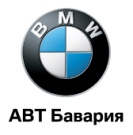 НОМИНАЦИОННАЯ АНКЕТА «ЮРИДИЧЕСКОЙ ПРЕМИИ 2017 ГОДА»Проект газеты «Юридическая практика»НОМИНАЦИОННАЯ АНКЕТА «ЮРИДИЧЕСКОЙ ПРЕМИИ 2017 ГОДА»Проект газеты «Юридическая практика»НОМИНАЦИОННАЯ АНКЕТА «ЮРИДИЧЕСКОЙ ПРЕМИИ 2017 ГОДА»Проект газеты «Юридическая практика»НОМИНАЦИОННАЯ АНКЕТА «ЮРИДИЧЕСКОЙ ПРЕМИИ 2017 ГОДА»Проект газеты «Юридическая практика»НОМИНАЦИОННАЯ АНКЕТА «ЮРИДИЧЕСКОЙ ПРЕМИИ 2017 ГОДА»Проект газеты «Юридическая практика»НОМИНАЦИОННАЯ АНКЕТА «ЮРИДИЧЕСКОЙ ПРЕМИИ 2017 ГОДА»Проект газеты «Юридическая практика»НОМИНАЦИОННАЯ АНКЕТА «ЮРИДИЧЕСКОЙ ПРЕМИИ 2017 ГОДА»Проект газеты «Юридическая практика»НОМИНАЦИОННАЯ АНКЕТА «ЮРИДИЧЕСКОЙ ПРЕМИИ 2017 ГОДА»Проект газеты «Юридическая практика»НОМИНАЦИОННАЯ АНКЕТА «ЮРИДИЧЕСКОЙ ПРЕМИИ 2017 ГОДА»Проект газеты «Юридическая практика»НОМИНАЦИОННАЯ АНКЕТА «ЮРИДИЧЕСКОЙ ПРЕМИИ 2017 ГОДА»Проект газеты «Юридическая практика»НОМИНАЦИОННАЯ АНКЕТА «ЮРИДИЧЕСКОЙ ПРЕМИИ 2017 ГОДА»Проект газеты «Юридическая практика»Эксклюзивный
автомобильный
партнер1. Ф.И.О. лица/наименование организации, номинируемых на «Юридическую премию 2017 года»: 1. Ф.И.О. лица/наименование организации, номинируемых на «Юридическую премию 2017 года»: 1. Ф.И.О. лица/наименование организации, номинируемых на «Юридическую премию 2017 года»: 1. Ф.И.О. лица/наименование организации, номинируемых на «Юридическую премию 2017 года»: 1. Ф.И.О. лица/наименование организации, номинируемых на «Юридическую премию 2017 года»: 1. Ф.И.О. лица/наименование организации, номинируемых на «Юридическую премию 2017 года»: 1. Ф.И.О. лица/наименование организации, номинируемых на «Юридическую премию 2017 года»: 1. Ф.И.О. лица/наименование организации, номинируемых на «Юридическую премию 2017 года»: 1. Ф.И.О. лица/наименование организации, номинируемых на «Юридическую премию 2017 года»: 1. Ф.И.О. лица/наименование организации, номинируемых на «Юридическую премию 2017 года»: 1. Ф.И.О. лица/наименование организации, номинируемых на «Юридическую премию 2017 года»: 1. Ф.И.О. лица/наименование организации, номинируемых на «Юридическую премию 2017 года»: 1. Ф.И.О. лица/наименование организации, номинируемых на «Юридическую премию 2017 года»: 1. Ф.И.О. лица/наименование организации, номинируемых на «Юридическую премию 2017 года»: 1. Ф.И.О. лица/наименование организации, номинируемых на «Юридическую премию 2017 года»: 1. Ф.И.О. лица/наименование организации, номинируемых на «Юридическую премию 2017 года»: 2. Должность, место работы:2. Должность, место работы:2. Должность, место работы:2. Должность, место работы:2. Должность, место работы:Телефон:Телефон:Телефон:3. Номинация (отметьте ):3. Номинация (отметьте ):3. Номинация (отметьте ):3. Номинация (отметьте ):3. Номинация (отметьте ):3. Номинация (отметьте ):3.2. Юридические фирмы — специализация3.2. Юридические фирмы — специализация3.2. Юридические фирмы — специализация3.2. Юридические фирмы — специализация3.2. Юридические фирмы — специализация3.2. Юридические фирмы — специализация3.2. Юридические фирмы — специализация3.2. Юридические фирмы — специализация3.2. Юридические фирмы — специализация3.2. Юридические фирмы — специализация3.1. Персоналии3.1. Персоналии3.1. Персоналии3.1. Персоналии3.1. Персоналии3.1. Персоналии Юридическая фирма года в сфере корпоративного права Юридическая фирма года в сфере конкурентного права Юридическая фирма года в сфере M&A Юридическая фирма года в сфере интеллектуальной
       собственности Юридическая фирма года в сфере налогообложения Юридическая фирма года в сфере трудового права Юридическая фирма года по судебной практике Юридическая фирма года в сфере GR (Government
       Relations) Юридическая фирма года по арбитражной практике Юридическая фирма года по защите бизнеса  Юридическая фирма года в сфере комплаенс Юридическая фирма года по уголовной практике Юридическая фирма года в сфере корпоративного права Юридическая фирма года в сфере конкурентного права Юридическая фирма года в сфере M&A Юридическая фирма года в сфере интеллектуальной
       собственности Юридическая фирма года в сфере налогообложения Юридическая фирма года в сфере трудового права Юридическая фирма года по судебной практике Юридическая фирма года в сфере GR (Government
       Relations) Юридическая фирма года по арбитражной практике Юридическая фирма года по защите бизнеса  Юридическая фирма года в сфере комплаенс Юридическая фирма года по уголовной практике Юридическая фирма года в сфере корпоративного права Юридическая фирма года в сфере конкурентного права Юридическая фирма года в сфере M&A Юридическая фирма года в сфере интеллектуальной
       собственности Юридическая фирма года в сфере налогообложения Юридическая фирма года в сфере трудового права Юридическая фирма года по судебной практике Юридическая фирма года в сфере GR (Government
       Relations) Юридическая фирма года по арбитражной практике Юридическая фирма года по защите бизнеса  Юридическая фирма года в сфере комплаенс Юридическая фирма года по уголовной практике Юридическая фирма года по трансфертному ценообразованию Юридическая фирма года в сфере банкротства Юридическая фирма года по долговой реструктуризации Юридическая фирма года в сфере банковского
       и финансового права Юридическая фирма года в сфере энергетики Юридическая фирма года в агросфере Юридическая фирма года в IT-сфере Юридическая фирма года в сфере медицины
       и фармацевтики  Юридическая фирма года по недвижимости Юридическая фирма года в сфере медиа и коммуникаций Юридическая фирма года в сфере транспорта Юридическая фирма года по международной торговле Юридическая фирма года по трансфертному ценообразованию Юридическая фирма года в сфере банкротства Юридическая фирма года по долговой реструктуризации Юридическая фирма года в сфере банковского
       и финансового права Юридическая фирма года в сфере энергетики Юридическая фирма года в агросфере Юридическая фирма года в IT-сфере Юридическая фирма года в сфере медицины
       и фармацевтики  Юридическая фирма года по недвижимости Юридическая фирма года в сфере медиа и коммуникаций Юридическая фирма года в сфере транспорта Юридическая фирма года по международной торговле Юридическая фирма года по трансфертному ценообразованию Юридическая фирма года в сфере банкротства Юридическая фирма года по долговой реструктуризации Юридическая фирма года в сфере банковского
       и финансового права Юридическая фирма года в сфере энергетики Юридическая фирма года в агросфере Юридическая фирма года в IT-сфере Юридическая фирма года в сфере медицины
       и фармацевтики  Юридическая фирма года по недвижимости Юридическая фирма года в сфере медиа и коммуникаций Юридическая фирма года в сфере транспорта Юридическая фирма года по международной торговле Юридическая фирма года по трансфертному ценообразованию Юридическая фирма года в сфере банкротства Юридическая фирма года по долговой реструктуризации Юридическая фирма года в сфере банковского
       и финансового права Юридическая фирма года в сфере энергетики Юридическая фирма года в агросфере Юридическая фирма года в IT-сфере Юридическая фирма года в сфере медицины
       и фармацевтики  Юридическая фирма года по недвижимости Юридическая фирма года в сфере медиа и коммуникаций Юридическая фирма года в сфере транспорта Юридическая фирма года по международной торговле Юридическая фирма года по трансфертному ценообразованию Юридическая фирма года в сфере банкротства Юридическая фирма года по долговой реструктуризации Юридическая фирма года в сфере банковского
       и финансового права Юридическая фирма года в сфере энергетики Юридическая фирма года в агросфере Юридическая фирма года в IT-сфере Юридическая фирма года в сфере медицины
       и фармацевтики  Юридическая фирма года по недвижимости Юридическая фирма года в сфере медиа и коммуникаций Юридическая фирма года в сфере транспорта Юридическая фирма года по международной торговле Юридическая фирма года по трансфертному ценообразованию Юридическая фирма года в сфере банкротства Юридическая фирма года по долговой реструктуризации Юридическая фирма года в сфере банковского
       и финансового права Юридическая фирма года в сфере энергетики Юридическая фирма года в агросфере Юридическая фирма года в IT-сфере Юридическая фирма года в сфере медицины
       и фармацевтики  Юридическая фирма года по недвижимости Юридическая фирма года в сфере медиа и коммуникаций Юридическая фирма года в сфере транспорта Юридическая фирма года по международной торговле Юридическая фирма года по трансфертному ценообразованию Юридическая фирма года в сфере банкротства Юридическая фирма года по долговой реструктуризации Юридическая фирма года в сфере банковского
       и финансового права Юридическая фирма года в сфере энергетики Юридическая фирма года в агросфере Юридическая фирма года в IT-сфере Юридическая фирма года в сфере медицины
       и фармацевтики  Юридическая фирма года по недвижимости Юридическая фирма года в сфере медиа и коммуникаций Юридическая фирма года в сфере транспорта Юридическая фирма года по международной торговле Лучший юрист в сфере банковского и финансового права Лучший юрист по корпоративному праву и M&A Лучший юрист по конкурентному праву Лучший юрист по интеллектуальной 
       собственности Лучший юрист по семейному праву Лучший юрист по налоговому консультированию Лучший юрист по налоговым спорам Лучший юрист по международному
       структурированию бизнеса Лучший судебный юрист Лучший юрист в сфере арбитража Лучший юрист в сфере банкротства Лучший юрист по долговой реструктуризации Лучший адвокат по уголовным деламЛучший партнер юридической фирмы Лучший юрист в сфере банковского и финансового права Лучший юрист по корпоративному праву и M&A Лучший юрист по конкурентному праву Лучший юрист по интеллектуальной 
       собственности Лучший юрист по семейному праву Лучший юрист по налоговому консультированию Лучший юрист по налоговым спорам Лучший юрист по международному
       структурированию бизнеса Лучший судебный юрист Лучший юрист в сфере арбитража Лучший юрист в сфере банкротства Лучший юрист по долговой реструктуризации Лучший адвокат по уголовным деламЛучший партнер юридической фирмы Лучший юрист в сфере банковского и финансового права Лучший юрист по корпоративному праву и M&A Лучший юрист по конкурентному праву Лучший юрист по интеллектуальной 
       собственности Лучший юрист по семейному праву Лучший юрист по налоговому консультированию Лучший юрист по налоговым спорам Лучший юрист по международному
       структурированию бизнеса Лучший судебный юрист Лучший юрист в сфере арбитража Лучший юрист в сфере банкротства Лучший юрист по долговой реструктуризации Лучший адвокат по уголовным деламЛучший партнер юридической фирмы Лучший юрист в сфере банковского и финансового права Лучший юрист по корпоративному праву и M&A Лучший юрист по конкурентному праву Лучший юрист по интеллектуальной 
       собственности Лучший юрист по семейному праву Лучший юрист по налоговому консультированию Лучший юрист по налоговым спорам Лучший юрист по международному
       структурированию бизнеса Лучший судебный юрист Лучший юрист в сфере арбитража Лучший юрист в сфере банкротства Лучший юрист по долговой реструктуризации Лучший адвокат по уголовным деламЛучший партнер юридической фирмы Лучший юрист в сфере банковского и финансового права Лучший юрист по корпоративному праву и M&A Лучший юрист по конкурентному праву Лучший юрист по интеллектуальной 
       собственности Лучший юрист по семейному праву Лучший юрист по налоговому консультированию Лучший юрист по налоговым спорам Лучший юрист по международному
       структурированию бизнеса Лучший судебный юрист Лучший юрист в сфере арбитража Лучший юрист в сфере банкротства Лучший юрист по долговой реструктуризации Лучший адвокат по уголовным деламЛучший партнер юридической фирмы Лучший юрист в сфере банковского и финансового права Лучший юрист по корпоративному праву и M&A Лучший юрист по конкурентному праву Лучший юрист по интеллектуальной 
       собственности Лучший юрист по семейному праву Лучший юрист по налоговому консультированию Лучший юрист по налоговым спорам Лучший юрист по международному
       структурированию бизнеса Лучший судебный юрист Лучший юрист в сфере арбитража Лучший юрист в сфере банкротства Лучший юрист по долговой реструктуризации Лучший адвокат по уголовным деламЛучший партнер юридической фирмы Юридическая фирма года в сфере корпоративного права Юридическая фирма года в сфере конкурентного права Юридическая фирма года в сфере M&A Юридическая фирма года в сфере интеллектуальной
       собственности Юридическая фирма года в сфере налогообложения Юридическая фирма года в сфере трудового права Юридическая фирма года по судебной практике Юридическая фирма года в сфере GR (Government
       Relations) Юридическая фирма года по арбитражной практике Юридическая фирма года по защите бизнеса  Юридическая фирма года в сфере комплаенс Юридическая фирма года по уголовной практике Юридическая фирма года в сфере корпоративного права Юридическая фирма года в сфере конкурентного права Юридическая фирма года в сфере M&A Юридическая фирма года в сфере интеллектуальной
       собственности Юридическая фирма года в сфере налогообложения Юридическая фирма года в сфере трудового права Юридическая фирма года по судебной практике Юридическая фирма года в сфере GR (Government
       Relations) Юридическая фирма года по арбитражной практике Юридическая фирма года по защите бизнеса  Юридическая фирма года в сфере комплаенс Юридическая фирма года по уголовной практике Юридическая фирма года в сфере корпоративного права Юридическая фирма года в сфере конкурентного права Юридическая фирма года в сфере M&A Юридическая фирма года в сфере интеллектуальной
       собственности Юридическая фирма года в сфере налогообложения Юридическая фирма года в сфере трудового права Юридическая фирма года по судебной практике Юридическая фирма года в сфере GR (Government
       Relations) Юридическая фирма года по арбитражной практике Юридическая фирма года по защите бизнеса  Юридическая фирма года в сфере комплаенс Юридическая фирма года по уголовной практике Юридическая фирма года по трансфертному ценообразованию Юридическая фирма года в сфере банкротства Юридическая фирма года по долговой реструктуризации Юридическая фирма года в сфере банковского
       и финансового права Юридическая фирма года в сфере энергетики Юридическая фирма года в агросфере Юридическая фирма года в IT-сфере Юридическая фирма года в сфере медицины
       и фармацевтики  Юридическая фирма года по недвижимости Юридическая фирма года в сфере медиа и коммуникаций Юридическая фирма года в сфере транспорта Юридическая фирма года по международной торговле Юридическая фирма года по трансфертному ценообразованию Юридическая фирма года в сфере банкротства Юридическая фирма года по долговой реструктуризации Юридическая фирма года в сфере банковского
       и финансового права Юридическая фирма года в сфере энергетики Юридическая фирма года в агросфере Юридическая фирма года в IT-сфере Юридическая фирма года в сфере медицины
       и фармацевтики  Юридическая фирма года по недвижимости Юридическая фирма года в сфере медиа и коммуникаций Юридическая фирма года в сфере транспорта Юридическая фирма года по международной торговле Юридическая фирма года по трансфертному ценообразованию Юридическая фирма года в сфере банкротства Юридическая фирма года по долговой реструктуризации Юридическая фирма года в сфере банковского
       и финансового права Юридическая фирма года в сфере энергетики Юридическая фирма года в агросфере Юридическая фирма года в IT-сфере Юридическая фирма года в сфере медицины
       и фармацевтики  Юридическая фирма года по недвижимости Юридическая фирма года в сфере медиа и коммуникаций Юридическая фирма года в сфере транспорта Юридическая фирма года по международной торговле Юридическая фирма года по трансфертному ценообразованию Юридическая фирма года в сфере банкротства Юридическая фирма года по долговой реструктуризации Юридическая фирма года в сфере банковского
       и финансового права Юридическая фирма года в сфере энергетики Юридическая фирма года в агросфере Юридическая фирма года в IT-сфере Юридическая фирма года в сфере медицины
       и фармацевтики  Юридическая фирма года по недвижимости Юридическая фирма года в сфере медиа и коммуникаций Юридическая фирма года в сфере транспорта Юридическая фирма года по международной торговле Юридическая фирма года по трансфертному ценообразованию Юридическая фирма года в сфере банкротства Юридическая фирма года по долговой реструктуризации Юридическая фирма года в сфере банковского
       и финансового права Юридическая фирма года в сфере энергетики Юридическая фирма года в агросфере Юридическая фирма года в IT-сфере Юридическая фирма года в сфере медицины
       и фармацевтики  Юридическая фирма года по недвижимости Юридическая фирма года в сфере медиа и коммуникаций Юридическая фирма года в сфере транспорта Юридическая фирма года по международной торговле Юридическая фирма года по трансфертному ценообразованию Юридическая фирма года в сфере банкротства Юридическая фирма года по долговой реструктуризации Юридическая фирма года в сфере банковского
       и финансового права Юридическая фирма года в сфере энергетики Юридическая фирма года в агросфере Юридическая фирма года в IT-сфере Юридическая фирма года в сфере медицины
       и фармацевтики  Юридическая фирма года по недвижимости Юридическая фирма года в сфере медиа и коммуникаций Юридическая фирма года в сфере транспорта Юридическая фирма года по международной торговле Юридическая фирма года по трансфертному ценообразованию Юридическая фирма года в сфере банкротства Юридическая фирма года по долговой реструктуризации Юридическая фирма года в сфере банковского
       и финансового права Юридическая фирма года в сфере энергетики Юридическая фирма года в агросфере Юридическая фирма года в IT-сфере Юридическая фирма года в сфере медицины
       и фармацевтики  Юридическая фирма года по недвижимости Юридическая фирма года в сфере медиа и коммуникаций Юридическая фирма года в сфере транспорта Юридическая фирма года по международной торговле Лучший юрист в сфере банковского и финансового права Лучший юрист по корпоративному праву и M&A Лучший юрист по конкурентному праву Лучший юрист по интеллектуальной 
       собственности Лучший юрист по семейному праву Лучший юрист по налоговому консультированию Лучший юрист по налоговым спорам Лучший юрист по международному
       структурированию бизнеса Лучший судебный юрист Лучший юрист в сфере арбитража Лучший юрист в сфере банкротства Лучший юрист по долговой реструктуризации Лучший адвокат по уголовным деламЛучший партнер юридической фирмы Лучший юрист в сфере банковского и финансового права Лучший юрист по корпоративному праву и M&A Лучший юрист по конкурентному праву Лучший юрист по интеллектуальной 
       собственности Лучший юрист по семейному праву Лучший юрист по налоговому консультированию Лучший юрист по налоговым спорам Лучший юрист по международному
       структурированию бизнеса Лучший судебный юрист Лучший юрист в сфере арбитража Лучший юрист в сфере банкротства Лучший юрист по долговой реструктуризации Лучший адвокат по уголовным деламЛучший партнер юридической фирмы Лучший юрист в сфере банковского и финансового права Лучший юрист по корпоративному праву и M&A Лучший юрист по конкурентному праву Лучший юрист по интеллектуальной 
       собственности Лучший юрист по семейному праву Лучший юрист по налоговому консультированию Лучший юрист по налоговым спорам Лучший юрист по международному
       структурированию бизнеса Лучший судебный юрист Лучший юрист в сфере арбитража Лучший юрист в сфере банкротства Лучший юрист по долговой реструктуризации Лучший адвокат по уголовным деламЛучший партнер юридической фирмы Лучший юрист в сфере банковского и финансового права Лучший юрист по корпоративному праву и M&A Лучший юрист по конкурентному праву Лучший юрист по интеллектуальной 
       собственности Лучший юрист по семейному праву Лучший юрист по налоговому консультированию Лучший юрист по налоговым спорам Лучший юрист по международному
       структурированию бизнеса Лучший судебный юрист Лучший юрист в сфере арбитража Лучший юрист в сфере банкротства Лучший юрист по долговой реструктуризации Лучший адвокат по уголовным деламЛучший партнер юридической фирмы Лучший юрист в сфере банковского и финансового права Лучший юрист по корпоративному праву и M&A Лучший юрист по конкурентному праву Лучший юрист по интеллектуальной 
       собственности Лучший юрист по семейному праву Лучший юрист по налоговому консультированию Лучший юрист по налоговым спорам Лучший юрист по международному
       структурированию бизнеса Лучший судебный юрист Лучший юрист в сфере арбитража Лучший юрист в сфере банкротства Лучший юрист по долговой реструктуризации Лучший адвокат по уголовным деламЛучший партнер юридической фирмы Лучший юрист в сфере банковского и финансового права Лучший юрист по корпоративному праву и M&A Лучший юрист по конкурентному праву Лучший юрист по интеллектуальной 
       собственности Лучший юрист по семейному праву Лучший юрист по налоговому консультированию Лучший юрист по налоговым спорам Лучший юрист по международному
       структурированию бизнеса Лучший судебный юрист Лучший юрист в сфере арбитража Лучший юрист в сфере банкротства Лучший юрист по долговой реструктуризации Лучший адвокат по уголовным деламЛучший партнер юридической фирмы3.3. Юридические фирмы3.3. Юридические фирмы3.3. Юридические фирмы3.3. Юридические фирмы3.3. Юридические фирмы3.3. Юридические фирмы3.3. Юридические фирмы3.3. Юридические фирмы3.3. Юридические фирмы3.3. Юридические фирмы Лучший юрист в сфере банковского и финансового права Лучший юрист по корпоративному праву и M&A Лучший юрист по конкурентному праву Лучший юрист по интеллектуальной 
       собственности Лучший юрист по семейному праву Лучший юрист по налоговому консультированию Лучший юрист по налоговым спорам Лучший юрист по международному
       структурированию бизнеса Лучший судебный юрист Лучший юрист в сфере арбитража Лучший юрист в сфере банкротства Лучший юрист по долговой реструктуризации Лучший адвокат по уголовным деламЛучший партнер юридической фирмы Лучший юрист в сфере банковского и финансового права Лучший юрист по корпоративному праву и M&A Лучший юрист по конкурентному праву Лучший юрист по интеллектуальной 
       собственности Лучший юрист по семейному праву Лучший юрист по налоговому консультированию Лучший юрист по налоговым спорам Лучший юрист по международному
       структурированию бизнеса Лучший судебный юрист Лучший юрист в сфере арбитража Лучший юрист в сфере банкротства Лучший юрист по долговой реструктуризации Лучший адвокат по уголовным деламЛучший партнер юридической фирмы Лучший юрист в сфере банковского и финансового права Лучший юрист по корпоративному праву и M&A Лучший юрист по конкурентному праву Лучший юрист по интеллектуальной 
       собственности Лучший юрист по семейному праву Лучший юрист по налоговому консультированию Лучший юрист по налоговым спорам Лучший юрист по международному
       структурированию бизнеса Лучший судебный юрист Лучший юрист в сфере арбитража Лучший юрист в сфере банкротства Лучший юрист по долговой реструктуризации Лучший адвокат по уголовным деламЛучший партнер юридической фирмы Лучший юрист в сфере банковского и финансового права Лучший юрист по корпоративному праву и M&A Лучший юрист по конкурентному праву Лучший юрист по интеллектуальной 
       собственности Лучший юрист по семейному праву Лучший юрист по налоговому консультированию Лучший юрист по налоговым спорам Лучший юрист по международному
       структурированию бизнеса Лучший судебный юрист Лучший юрист в сфере арбитража Лучший юрист в сфере банкротства Лучший юрист по долговой реструктуризации Лучший адвокат по уголовным деламЛучший партнер юридической фирмы Лучший юрист в сфере банковского и финансового права Лучший юрист по корпоративному праву и M&A Лучший юрист по конкурентному праву Лучший юрист по интеллектуальной 
       собственности Лучший юрист по семейному праву Лучший юрист по налоговому консультированию Лучший юрист по налоговым спорам Лучший юрист по международному
       структурированию бизнеса Лучший судебный юрист Лучший юрист в сфере арбитража Лучший юрист в сфере банкротства Лучший юрист по долговой реструктуризации Лучший адвокат по уголовным деламЛучший партнер юридической фирмы Лучший юрист в сфере банковского и финансового права Лучший юрист по корпоративному праву и M&A Лучший юрист по конкурентному праву Лучший юрист по интеллектуальной 
       собственности Лучший юрист по семейному праву Лучший юрист по налоговому консультированию Лучший юрист по налоговым спорам Лучший юрист по международному
       структурированию бизнеса Лучший судебный юрист Лучший юрист в сфере арбитража Лучший юрист в сфере банкротства Лучший юрист по долговой реструктуризации Лучший адвокат по уголовным деламЛучший партнер юридической фирмы Юридическая фирма — открытие года Юридическая фирма — прорыв года Юридическая фирма — открытие года Юридическая фирма — прорыв года Юридическая фирма — открытие года Юридическая фирма — прорыв года Региональная юридическая фирма года Иностранная юридическая фирма года  Юридическая фирма года Региональная юридическая фирма года Иностранная юридическая фирма года  Юридическая фирма года Региональная юридическая фирма года Иностранная юридическая фирма года  Юридическая фирма года Региональная юридическая фирма года Иностранная юридическая фирма года  Юридическая фирма года Региональная юридическая фирма года Иностранная юридическая фирма года  Юридическая фирма года Региональная юридическая фирма года Иностранная юридическая фирма года  Юридическая фирма года Региональная юридическая фирма года Иностранная юридическая фирма года  Юридическая фирма года Региональная юридическая фирма года Иностранная юридическая фирма года  Юридическая фирма года4. Укажите, чем Вы обосновываете свой выбор номинанта    (рекомендуется дать подробное обоснование на отдельном  листе, приложив на Ваше усмотрение информацию о сделках, судебных делах, публикациях о номинанте в преcсе и т.п.): 4. Укажите, чем Вы обосновываете свой выбор номинанта    (рекомендуется дать подробное обоснование на отдельном  листе, приложив на Ваше усмотрение информацию о сделках, судебных делах, публикациях о номинанте в преcсе и т.п.): 4. Укажите, чем Вы обосновываете свой выбор номинанта    (рекомендуется дать подробное обоснование на отдельном  листе, приложив на Ваше усмотрение информацию о сделках, судебных делах, публикациях о номинанте в преcсе и т.п.): 4. Укажите, чем Вы обосновываете свой выбор номинанта    (рекомендуется дать подробное обоснование на отдельном  листе, приложив на Ваше усмотрение информацию о сделках, судебных делах, публикациях о номинанте в преcсе и т.п.): 4. Укажите, чем Вы обосновываете свой выбор номинанта    (рекомендуется дать подробное обоснование на отдельном  листе, приложив на Ваше усмотрение информацию о сделках, судебных делах, публикациях о номинанте в преcсе и т.п.): 4. Укажите, чем Вы обосновываете свой выбор номинанта    (рекомендуется дать подробное обоснование на отдельном  листе, приложив на Ваше усмотрение информацию о сделках, судебных делах, публикациях о номинанте в преcсе и т.п.): 4. Укажите, чем Вы обосновываете свой выбор номинанта    (рекомендуется дать подробное обоснование на отдельном  листе, приложив на Ваше усмотрение информацию о сделках, судебных делах, публикациях о номинанте в преcсе и т.п.): 4. Укажите, чем Вы обосновываете свой выбор номинанта    (рекомендуется дать подробное обоснование на отдельном  листе, приложив на Ваше усмотрение информацию о сделках, судебных делах, публикациях о номинанте в преcсе и т.п.): 4. Укажите, чем Вы обосновываете свой выбор номинанта    (рекомендуется дать подробное обоснование на отдельном  листе, приложив на Ваше усмотрение информацию о сделках, судебных делах, публикациях о номинанте в преcсе и т.п.): 4. Укажите, чем Вы обосновываете свой выбор номинанта    (рекомендуется дать подробное обоснование на отдельном  листе, приложив на Ваше усмотрение информацию о сделках, судебных делах, публикациях о номинанте в преcсе и т.п.): 4. Укажите, чем Вы обосновываете свой выбор номинанта    (рекомендуется дать подробное обоснование на отдельном  листе, приложив на Ваше усмотрение информацию о сделках, судебных делах, публикациях о номинанте в преcсе и т.п.): 4. Укажите, чем Вы обосновываете свой выбор номинанта    (рекомендуется дать подробное обоснование на отдельном  листе, приложив на Ваше усмотрение информацию о сделках, судебных делах, публикациях о номинанте в преcсе и т.п.): 4. Укажите, чем Вы обосновываете свой выбор номинанта    (рекомендуется дать подробное обоснование на отдельном  листе, приложив на Ваше усмотрение информацию о сделках, судебных делах, публикациях о номинанте в преcсе и т.п.): 4. Укажите, чем Вы обосновываете свой выбор номинанта    (рекомендуется дать подробное обоснование на отдельном  листе, приложив на Ваше усмотрение информацию о сделках, судебных делах, публикациях о номинанте в преcсе и т.п.): 4. Укажите, чем Вы обосновываете свой выбор номинанта    (рекомендуется дать подробное обоснование на отдельном  листе, приложив на Ваше усмотрение информацию о сделках, судебных делах, публикациях о номинанте в преcсе и т.п.): 4. Укажите, чем Вы обосновываете свой выбор номинанта    (рекомендуется дать подробное обоснование на отдельном  листе, приложив на Ваше усмотрение информацию о сделках, судебных делах, публикациях о номинанте в преcсе и т.п.): 5. Ваша контактная информация:5. Ваша контактная информация:5. Ваша контактная информация:5. Ваша контактная информация:5. Ваша контактная информация:5. Ваша контактная информация:5. Ваша контактная информация:5. Ваша контактная информация:5. Ваша контактная информация:5. Ваша контактная информация:5. Ваша контактная информация:     Ф.И.О. и должность:     Ф.И.О. и должность:     Ф.И.О. и должность:     Ф.И.О. и должность:Банковские реквизиты:ТОВ «Подробиці»ЄДРПОУ 31837433р/р № 26000010033570ВАТ «Укрексімбанк» в м. КиєвіМФО 322313Є платником єдиного податку за ставкою 5%Призначення:Оплата за проведення дослідження анкет та інформаціїБанковские реквизиты:ТОВ «Подробиці»ЄДРПОУ 31837433р/р № 26000010033570ВАТ «Укрексімбанк» в м. КиєвіМФО 322313Є платником єдиного податку за ставкою 5%Призначення:Оплата за проведення дослідження анкет та інформаціїБанковские реквизиты:ТОВ «Подробиці»ЄДРПОУ 31837433р/р № 26000010033570ВАТ «Укрексімбанк» в м. КиєвіМФО 322313Є платником єдиного податку за ставкою 5%Призначення:Оплата за проведення дослідження анкет та інформаціїБанковские реквизиты:ТОВ «Подробиці»ЄДРПОУ 31837433р/р № 26000010033570ВАТ «Укрексімбанк» в м. КиєвіМФО 322313Є платником єдиного податку за ставкою 5%Призначення:Оплата за проведення дослідження анкет та інформації     Телефон:     Телефон:E-mail:Банковские реквизиты:ТОВ «Подробиці»ЄДРПОУ 31837433р/р № 26000010033570ВАТ «Укрексімбанк» в м. КиєвіМФО 322313Є платником єдиного податку за ставкою 5%Призначення:Оплата за проведення дослідження анкет та інформаціїБанковские реквизиты:ТОВ «Подробиці»ЄДРПОУ 31837433р/р № 26000010033570ВАТ «Укрексімбанк» в м. КиєвіМФО 322313Є платником єдиного податку за ставкою 5%Призначення:Оплата за проведення дослідження анкет та інформаціїБанковские реквизиты:ТОВ «Подробиці»ЄДРПОУ 31837433р/р № 26000010033570ВАТ «Укрексімбанк» в м. КиєвіМФО 322313Є платником єдиного податку за ставкою 5%Призначення:Оплата за проведення дослідження анкет та інформаціїБанковские реквизиты:ТОВ «Подробиці»ЄДРПОУ 31837433р/р № 26000010033570ВАТ «Укрексімбанк» в м. КиєвіМФО 322313Є платником єдиного податку за ставкою 5%Призначення:Оплата за проведення дослідження анкет та інформаціїУсловия. Анкета заполняется отдельно на каждого номинанта (физическое или юридическое лицо) в одной номинации. Допускается самовыдвижение. 
При выдвижении на присуждение «Юридической премии 2017 года» принимается во внимание деятельность (заслуги) номинантов за период
с 15 марта 2016 года по 15 марта 2017 года. Достижения номинантов вне указанного периода могут быть учтены в качестве дополнительного фактора.
Юристы — победители «Юридической премии года» не могут быть номинированы в той же номинации в течение двух лет 
(юридические фирмы — в течение одного года) после получения «Юридической премии года». Все поданные анкеты считаются конфиденциальной информацией и будут доступны только членам Номинационной комиссии и ее рабочей группы.Условия. Анкета заполняется отдельно на каждого номинанта (физическое или юридическое лицо) в одной номинации. Допускается самовыдвижение. 
При выдвижении на присуждение «Юридической премии 2017 года» принимается во внимание деятельность (заслуги) номинантов за период
с 15 марта 2016 года по 15 марта 2017 года. Достижения номинантов вне указанного периода могут быть учтены в качестве дополнительного фактора.
Юристы — победители «Юридической премии года» не могут быть номинированы в той же номинации в течение двух лет 
(юридические фирмы — в течение одного года) после получения «Юридической премии года». Все поданные анкеты считаются конфиденциальной информацией и будут доступны только членам Номинационной комиссии и ее рабочей группы.Условия. Анкета заполняется отдельно на каждого номинанта (физическое или юридическое лицо) в одной номинации. Допускается самовыдвижение. 
При выдвижении на присуждение «Юридической премии 2017 года» принимается во внимание деятельность (заслуги) номинантов за период
с 15 марта 2016 года по 15 марта 2017 года. Достижения номинантов вне указанного периода могут быть учтены в качестве дополнительного фактора.
Юристы — победители «Юридической премии года» не могут быть номинированы в той же номинации в течение двух лет 
(юридические фирмы — в течение одного года) после получения «Юридической премии года». Все поданные анкеты считаются конфиденциальной информацией и будут доступны только членам Номинационной комиссии и ее рабочей группы.Условия. Анкета заполняется отдельно на каждого номинанта (физическое или юридическое лицо) в одной номинации. Допускается самовыдвижение. 
При выдвижении на присуждение «Юридической премии 2017 года» принимается во внимание деятельность (заслуги) номинантов за период
с 15 марта 2016 года по 15 марта 2017 года. Достижения номинантов вне указанного периода могут быть учтены в качестве дополнительного фактора.
Юристы — победители «Юридической премии года» не могут быть номинированы в той же номинации в течение двух лет 
(юридические фирмы — в течение одного года) после получения «Юридической премии года». Все поданные анкеты считаются конфиденциальной информацией и будут доступны только членам Номинационной комиссии и ее рабочей группы.Условия. Анкета заполняется отдельно на каждого номинанта (физическое или юридическое лицо) в одной номинации. Допускается самовыдвижение. 
При выдвижении на присуждение «Юридической премии 2017 года» принимается во внимание деятельность (заслуги) номинантов за период
с 15 марта 2016 года по 15 марта 2017 года. Достижения номинантов вне указанного периода могут быть учтены в качестве дополнительного фактора.
Юристы — победители «Юридической премии года» не могут быть номинированы в той же номинации в течение двух лет 
(юридические фирмы — в течение одного года) после получения «Юридической премии года». Все поданные анкеты считаются конфиденциальной информацией и будут доступны только членам Номинационной комиссии и ее рабочей группы.Условия. Анкета заполняется отдельно на каждого номинанта (физическое или юридическое лицо) в одной номинации. Допускается самовыдвижение. 
При выдвижении на присуждение «Юридической премии 2017 года» принимается во внимание деятельность (заслуги) номинантов за период
с 15 марта 2016 года по 15 марта 2017 года. Достижения номинантов вне указанного периода могут быть учтены в качестве дополнительного фактора.
Юристы — победители «Юридической премии года» не могут быть номинированы в той же номинации в течение двух лет 
(юридические фирмы — в течение одного года) после получения «Юридической премии года». Все поданные анкеты считаются конфиденциальной информацией и будут доступны только членам Номинационной комиссии и ее рабочей группы.Условия. Анкета заполняется отдельно на каждого номинанта (физическое или юридическое лицо) в одной номинации. Допускается самовыдвижение. 
При выдвижении на присуждение «Юридической премии 2017 года» принимается во внимание деятельность (заслуги) номинантов за период
с 15 марта 2016 года по 15 марта 2017 года. Достижения номинантов вне указанного периода могут быть учтены в качестве дополнительного фактора.
Юристы — победители «Юридической премии года» не могут быть номинированы в той же номинации в течение двух лет 
(юридические фирмы — в течение одного года) после получения «Юридической премии года». Все поданные анкеты считаются конфиденциальной информацией и будут доступны только членам Номинационной комиссии и ее рабочей группы.Условия. Анкета заполняется отдельно на каждого номинанта (физическое или юридическое лицо) в одной номинации. Допускается самовыдвижение. 
При выдвижении на присуждение «Юридической премии 2017 года» принимается во внимание деятельность (заслуги) номинантов за период
с 15 марта 2016 года по 15 марта 2017 года. Достижения номинантов вне указанного периода могут быть учтены в качестве дополнительного фактора.
Юристы — победители «Юридической премии года» не могут быть номинированы в той же номинации в течение двух лет 
(юридические фирмы — в течение одного года) после получения «Юридической премии года». Все поданные анкеты считаются конфиденциальной информацией и будут доступны только членам Номинационной комиссии и ее рабочей группы.Условия. Анкета заполняется отдельно на каждого номинанта (физическое или юридическое лицо) в одной номинации. Допускается самовыдвижение. 
При выдвижении на присуждение «Юридической премии 2017 года» принимается во внимание деятельность (заслуги) номинантов за период
с 15 марта 2016 года по 15 марта 2017 года. Достижения номинантов вне указанного периода могут быть учтены в качестве дополнительного фактора.
Юристы — победители «Юридической премии года» не могут быть номинированы в той же номинации в течение двух лет 
(юридические фирмы — в течение одного года) после получения «Юридической премии года». Все поданные анкеты считаются конфиденциальной информацией и будут доступны только членам Номинационной комиссии и ее рабочей группы.Условия. Анкета заполняется отдельно на каждого номинанта (физическое или юридическое лицо) в одной номинации. Допускается самовыдвижение. 
При выдвижении на присуждение «Юридической премии 2017 года» принимается во внимание деятельность (заслуги) номинантов за период
с 15 марта 2016 года по 15 марта 2017 года. Достижения номинантов вне указанного периода могут быть учтены в качестве дополнительного фактора.
Юристы — победители «Юридической премии года» не могут быть номинированы в той же номинации в течение двух лет 
(юридические фирмы — в течение одного года) после получения «Юридической премии года». Все поданные анкеты считаются конфиденциальной информацией и будут доступны только членам Номинационной комиссии и ее рабочей группы.Условия. Анкета заполняется отдельно на каждого номинанта (физическое или юридическое лицо) в одной номинации. Допускается самовыдвижение. 
При выдвижении на присуждение «Юридической премии 2017 года» принимается во внимание деятельность (заслуги) номинантов за период
с 15 марта 2016 года по 15 марта 2017 года. Достижения номинантов вне указанного периода могут быть учтены в качестве дополнительного фактора.
Юристы — победители «Юридической премии года» не могут быть номинированы в той же номинации в течение двух лет 
(юридические фирмы — в течение одного года) после получения «Юридической премии года». Все поданные анкеты считаются конфиденциальной информацией и будут доступны только членам Номинационной комиссии и ее рабочей группы.Банковские реквизиты:ТОВ «Подробиці»ЄДРПОУ 31837433р/р № 26000010033570ВАТ «Укрексімбанк» в м. КиєвіМФО 322313Є платником єдиного податку за ставкою 5%Призначення:Оплата за проведення дослідження анкет та інформаціїБанковские реквизиты:ТОВ «Подробиці»ЄДРПОУ 31837433р/р № 26000010033570ВАТ «Укрексімбанк» в м. КиєвіМФО 322313Є платником єдиного податку за ставкою 5%Призначення:Оплата за проведення дослідження анкет та інформаціїБанковские реквизиты:ТОВ «Подробиці»ЄДРПОУ 31837433р/р № 26000010033570ВАТ «Укрексімбанк» в м. КиєвіМФО 322313Є платником єдиного податку за ставкою 5%Призначення:Оплата за проведення дослідження анкет та інформаціїБанковские реквизиты:ТОВ «Подробиці»ЄДРПОУ 31837433р/р № 26000010033570ВАТ «Укрексімбанк» в м. КиєвіМФО 322313Є платником єдиного податку за ставкою 5%Призначення:Оплата за проведення дослідження анкет та інформаціїАнкету направляйте по e-mail: 2017@yurpremia.org до 7 апреля 2017 годаАнкету направляйте по e-mail: 2017@yurpremia.org до 7 апреля 2017 годаАнкету направляйте по e-mail: 2017@yurpremia.org до 7 апреля 2017 годаАнкету направляйте по e-mail: 2017@yurpremia.org до 7 апреля 2017 годаАнкету направляйте по e-mail: 2017@yurpremia.org до 7 апреля 2017 годаАнкету направляйте по e-mail: 2017@yurpremia.org до 7 апреля 2017 годаАнкету направляйте по e-mail: 2017@yurpremia.org до 7 апреля 2017 годаАнкету направляйте по e-mail: 2017@yurpremia.org до 7 апреля 2017 годаАнкету направляйте по e-mail: 2017@yurpremia.org до 7 апреля 2017 годаАнкету направляйте по e-mail: 2017@yurpremia.org до 7 апреля 2017 годаАнкету направляйте по e-mail: 2017@yurpremia.org до 7 апреля 2017 годаБанковские реквизиты:ТОВ «Подробиці»ЄДРПОУ 31837433р/р № 26000010033570ВАТ «Укрексімбанк» в м. КиєвіМФО 322313Є платником єдиного податку за ставкою 5%Призначення:Оплата за проведення дослідження анкет та інформаціїБанковские реквизиты:ТОВ «Подробиці»ЄДРПОУ 31837433р/р № 26000010033570ВАТ «Укрексімбанк» в м. КиєвіМФО 322313Є платником єдиного податку за ставкою 5%Призначення:Оплата за проведення дослідження анкет та інформаціїБанковские реквизиты:ТОВ «Подробиці»ЄДРПОУ 31837433р/р № 26000010033570ВАТ «Укрексімбанк» в м. КиєвіМФО 322313Є платником єдиного податку за ставкою 5%Призначення:Оплата за проведення дослідження анкет та інформаціїБанковские реквизиты:ТОВ «Подробиці»ЄДРПОУ 31837433р/р № 26000010033570ВАТ «Укрексімбанк» в м. КиєвіМФО 322313Є платником єдиного податку за ставкою 5%Призначення:Оплата за проведення дослідження анкет та інформації